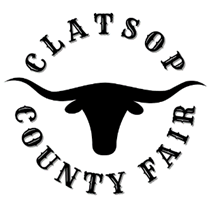 Board of DirectorsSeptember, 6 2022board Members Mike Autio, ChairKallie LinderJack Ficken Brittany IsraelMatt Bellingham Jason Brim – Interim ManagerCall to OrderRoll CallMeeting MinutesPUBLIC COMMENT – At this time anyone wishing to address the Fair Board concerning items of interest not already on the Agenda may do so.  The person addressing the Fair Board will, when recognized, give their name and address for the record.  All remarks will be addressed to the whole Board and limited to 3 minutes per person.  Fair Board members reserve the right to delay any action, if required, until such time when they are fully informed and the matter is scheduled as an agenda item.Order of BusinessCowan Custom Farm ProposalRC Plane Club Quinceanera Contracts Board Member/Staff CommunicationsRomeo Ent. Group Contract Agreement- Potential InterestsBusiness Oregon Grant Approval issued $277,777 for capital improvements.Report from County Commissioner BangsAdjournment